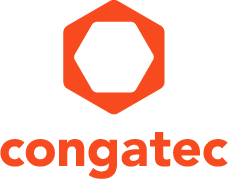 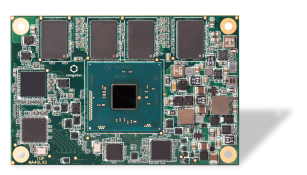 congatec‘s new credit card sized computer modules offer enhanced computing and graphics performanceText and photograph available at: http://www.congatec.com/press
Press release congatec が COM Express Mini で新しい 14 nm Intel® Pentium® プロセッサと Celeron® プロセッサを統合クレジットカードサイズのコンピューターモジュールのために計算処理能力とグラフィックス能力を強化* * *   組み込みコンピューターモジュール、SBC (シングルボードコンピューター)、EDM (組み込み設計と製造) サービスで業界をリードするテクノロジー企業、congatec AG は、COM Express Mini モジュールで新しい 14 nm Intel® Pentium® プロセッサと Celeron® プロセッサ (コードネーム「Braswell」) を統合し、クレジットカードサイズのコンピューターモジュールのポートフォリオを拡大します。性能が強化されたにもかかわらず、放熱の SDP (シナリオ設計電力) は 4 ワットまで下がりました。受動的冷却システムを備えた非常にコンパクトな設計を実現します。Microsoft Windows 10 が包括的にサポートされており、新しい COM Express Mini モジュールは最新のオペレーティングシステムを備えたシステム設計に最適です。 このモジュールではまた、新しい高性能 Intel Gen 8 グラフィックスと最大 16 の実行ユニットにより、2 つの 4k 画面を簡単に接続することができます。COM Express Type 10 対応のインターフェイス (フルセット) が高いレベルの計算処理能力とグラフィックス能力を実現します。グラフィックスの使用率が高く、低電力消費で省スペースが必須となる場合、新しいCOM Express Miniモジュールは最適です。 典型的な用途としては、銀行取引、販売、POS 用の高性能端末などがあり、さらに、医療画像処理、小型の診断用ワークステーション、IoT 接続の産業用制御、非常にコンパクトで堅牢なボックス PC、シンクライアントにも使われることがあります。この新しいコンピューターモジュールを利用することで、COM Express モジュールの高いレベルの汎用性・拡張性、congatec の広範囲の文書、産業級のドライバー実装、慣習となっている人的統合サポート (デザインインがさらに簡単になります) といった長所を活用できます。congatec では、最低 7 年は利用できるように製品をサポートしており、これには UEFI と BSP のセキュリティ更新のソフトウェアサポートが含まれています。 各種機能の詳細conga-MA4 COM Express Mini Type 10 モジュールは、14 nm Intel® Pentium® プロセッサと Celeron® プロセッサを備え、4 ワット SDP (シナリオ設計電力) または 6 ワット TDP (端末設計電力)、最大 8 GB の高速デュアルチャンネル DDR3L 1600 RAM という仕様になっています。 内蔵された Intel Gen 8 グラフィックスと最新の 3D 機能 (DirectX 11.1 と OpenGL 4.2) により、2 つの画面で最大 4k の解像度で高画質を実現。 動画エンジンは、H.265/HEVC 圧縮動画をジッターなしでデコードし、CPU 負荷を最大限に抑え、60 Hz で 2 つの 1080p H.264 動画ストリームをリアルタイムエンコードします。 2 つの CSI2 カメラを直接接続できるオプションのフィーチャーコネクターを利用すれば、顔の識別とジャスチャー制御機能を備えた、革新的な対話型用途にも対応します。 新しい congatec コンピューターモジュールは、COM Express Type 10 ピンアウト、PCI Express Gen 2.0 レーン (3)、Gigabit Ethernet (1)、SATA 3.0 (2)、USB 3.0 (2)、USB 2.0 (8)、UART (2)、I²C、SPI、LPC、HD オーディオを備えています。 congatec のオペレーティングシステムは、Linux ディストリビューションや Microsoft Windows 製品 (Microsoft Windows 10 を含む) をサポートしています。また、 ヒートシンク、キャリアボード、スターターキット、SMART バッテリー管理モジュールなど、デザインインを簡単にし、congatec 製品を補完するさまざまなアクセサリも各種ご用意。 現在、次の CPU バージョンをご利用いただけます。 新しい conga-MA4 の詳細:http://www.congatec.com/en/products/com-express-type10/conga-ma4.htmlcongatec AGについて congatec AGはドイツのデッゲンドルフに本社を置くQseven、 COM Express、 XTX 、ETX、SBCやODMサービスなどの産業用コンピュータモジュールの専業メーカです。congatecの製品は、産業用オートメーション、医療、アミューズメント、輸送、通信、計測機器やPOSなどの様々な用途に対応できます。コアな知識や技術ノウハウは、ドライバやBSPのみならずユニークなBIOS機能も含まれています。デザイン・インの段階以降も、製品のライフサイクル・マネジメントを通してサポートを提供いたします。弊社の製品は、現代の品質基準に従ったサービプロバイダのスペシャリストによって製造されています。現在、congatecは台湾、日本、米国、オーストラリア、チェコ共和国と中国に販売拠点があります。詳しくは、 www.congatec.jp へアクセスしてください。* * * Intel and Intel Pentium, Celeron are registered trademarks of Intel Corporation in the U.S. and other countries.Reader Enquiries:                   Press Contact:congatec Japan K.K.congatec Japan K.K.Eric HsuCrysta LeePhone: +81-3-64359250Phone: +886-2-27754645sales-jp@congatec.comwww.congatec.jp crysta.lee@congatec.comwww.congatec.jpProcessorCoresSmart Cache [MB]Clock/ Burst[GHz]TDP/SDP [W]Graphic Execution UnitsIntel® Pentium® 
N3700421.6 – 2.46 / 416Intel® Celeron®
N3150421.6 – 2.086 / 412Intel® Celeron®
N3050221.6 – 2.166 / 412Intel® Celeron®
N3000221.04-2.084 / 312